Опросный лист на поставку конвейерных весовНачало формыПроизводительность:
т/ч кг/ч иная Максимальная Минимальная Постоянная Скорость движения ленты, м/с:
Максимальная минимальная постоянная Температурный диапазон рабочих температур 
от до Интервал между роликоопорами конвейера, мм
Трансп. материал:
 Сыпучий       Кусковатый
Другое
Тип конвейера:
 Стационарный       МобильныйУгол наклона конвейера в месте установки весов:
 Горизонтальный       ВертикальныйУгол наклона
Постоянна ли подача материала?
 Да       НетУгол наклона боковых роликов, град:
 0       20       35       45
Другое
Тип подачи:
 Шнековая       Подъемник       Дробилка       Вибраторная
Другое
Метод натяжения ленты:
 Силой тяжести       Винтовой
Другое
Подаваемое напряжение:
 220В/50Гц       110В/50Гц       127В/50ГцТребуемые выходные данные:
 Производительность       Суммарное колличество       Линейная плотность       RS485       4-20 мА       RS232
Другое
Исполнение:
 Обычное       ВзрывозащищенноеПрименение:
 Технологическое       Коммерческое       Контрольное
Другое
Доступ к конвейеру по направлению движения ленты:
 Слева       СправаРазмеры:

А- установочный роликоопор
Б- внутренний става
С- между прямой и обратной лентами
Д- диаметр ролика
П- профиль става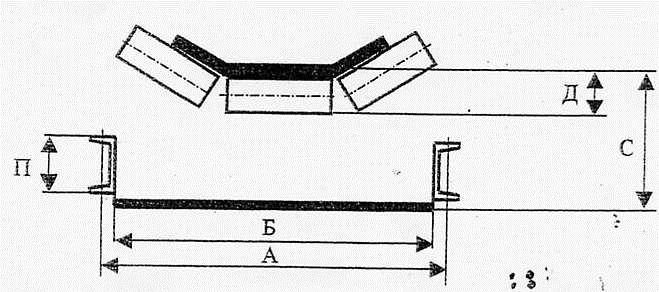 Сечение конвейера:ширина ленты
вид соединения ленты
Длина двух кабелей (диаметром 7 мм) от весового терминала до датчиков (силы и скорости) на конвейере (не более 100 м, с учетом прокладки), м:
Линейная плотность материала
Наименьшая рабочая линейная плотность материала -кг/ч;

наибольшая рабочая линейная плотность материала - кг/ч
Необходимость подключения к ПК:
 Да       Нет8. Дополнительные требования:
Наименование организации:*
Почтовый адрес:
Ф.И.О., должность ответственного лица
Номер телефона
E-mail
